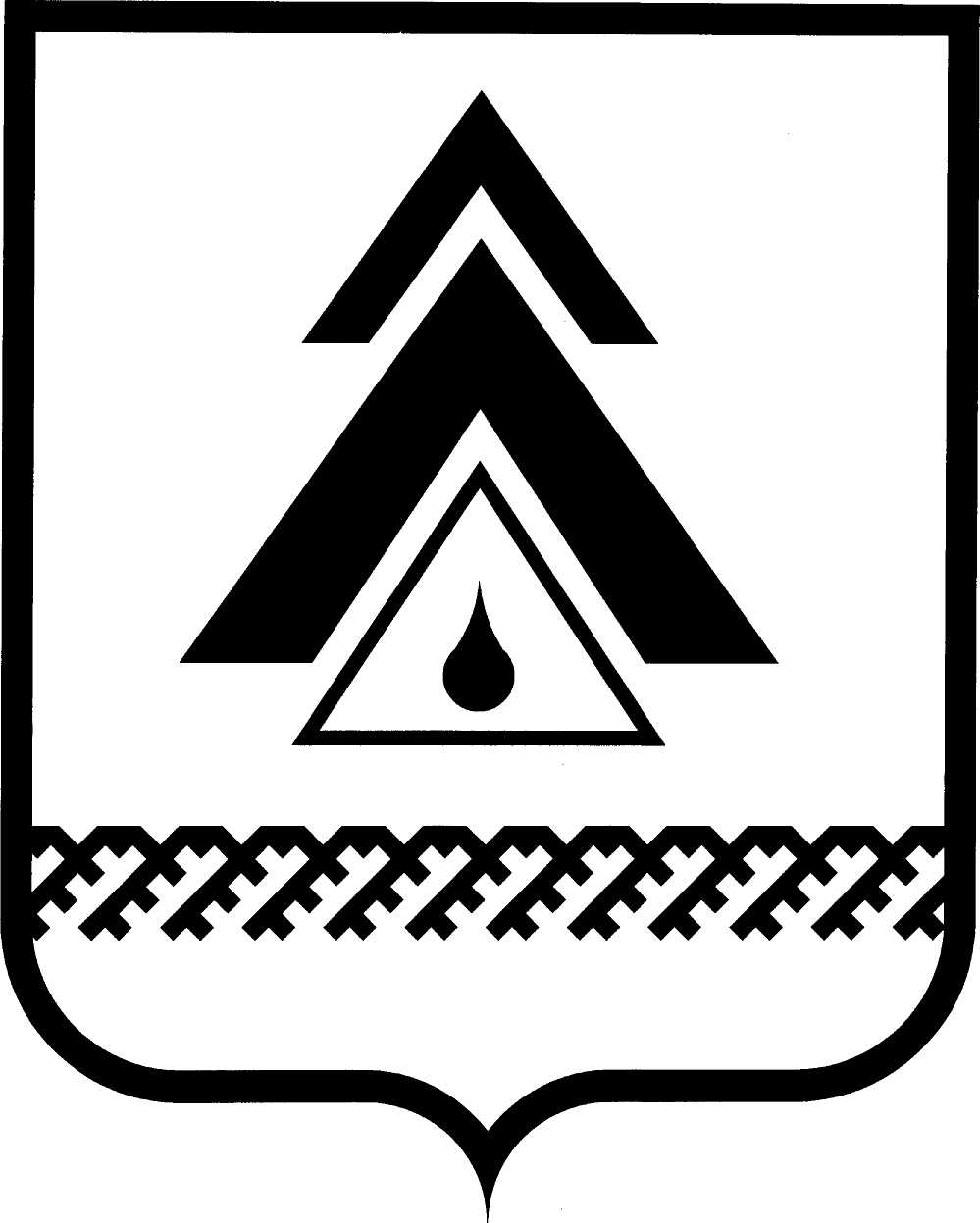 администрация Нижневартовского районаХанты-Мансийского автономного округа – ЮгрыПОСТАНОВЛЕНИЕОб утверждении состава Общественного совета Нижневартовского районаВ соответствии с Федеральными законами от 06.10.2003 № 131-ФЗ               «Об общих принципах организации местного самоуправления в Российской Федерации», от 21.07.2014 № 212-ФЗ «Об основах общественного контроля в Российской Федерации», постановлением администрации района от 08.07.2015 № 1177 «Об Общественном совете Нижневартовского района», в целях содействия развитию института гражданского общества и местного самоуправления в Нижневартовском районе с учетом интересов, прав и свобод граждан, проживающих на территории района, обеспечения участия общественных объединений и некоммерческих организаций в решении важных для населения вопросов экономического и социального развития района:1. Утвердить состав Общественного совета Нижневартовского района согласно приложению.2. Контроль за выполнением постановления возложить на заместителя главы администрации района по управлению делами У.П. ИвановуГлава администрации района						         Б.А. Саломатин Приложение к постановлению администрации районаот 27.07.2015 № 1309Состав Общественного совета Нижневартовского районаот 27.07.2015г. Нижневартовск№ 1309          БолотовЮрий Владимирович(отец Георгий, иерей)– настоятель местной религиозной организации «Православный Приход храма в честь святителя Николая, архиепископа Мир Ликийских, чудотворца» пгт. Излучинск (по согласованию)Бондаренко Фёкла Семёновна– член Нижневартовского районного отделения общественной организации «Спасение Югры» Ханты-Мансийского автономного округа – Югры, директор муниципального бюджетного учреждения «Центр национальных промыслов и ремесел», Почетный гражданин района (по согласованию)Боровкова Олеся Геннадьевна–член Нижневартовского районного отделения общественной организации «Спасение Югры» Ханты-Мансийского автономного округа – Югры, директор муниципального казенного учреждения «Этнографический парк-музей с. Варьёган» (по согласованию)ГрибецкаяАнтонина Дмитриевна–член общественной районной профсоюзной организации работников народного образования и науки Нижневартовского района, директор муниципального бюджетного общеобразовательного учреждения «Излучинская общеобразовательная средняя школа № 2 с углубленным изучением отдельных предметов» (по согласованию)ДедюхинаНадежда Владимирович– председатель общественной организации «Центр семейной культуры» Нижневартовского района (по согласованию)ЗалиловаРина Сарваровна– председатель местной татаро-башкирской общественной организации «Курай» (флейта) Нижневартовского района, библиотекарь муниципального автономного учреждения «Межпоселенческая библиотека» Нижневартовского района (по согласованию)ЗахаровАлександр Александрович–член общественной организации Нижневартовского района «Ассоциация развития поддержки малого и среднего бизнеса», индивидуальный предприниматель (по согласованию)ИваниловАндрей Витальевич(отец Андрей, иерей)–настоятель местной религиозной организации православного Прихода храма в честь священномученика Гермогена и всех новомучеников и исповедников Российских пгт. Новоаганск (по согласованию)ИвачеваЛина Александровна–член общественной районной профсоюзной организации работников народного образования и науки Нижневартовского района, заместитель директора муниципального бюджетного общеобразовательного учреждения «Покурская общеобразовательная средняя школа» (по согласованию)Кауртаев Анатолий Прокопьевич– председатель Нижневартовского районного отделения общественной организации «Спасение Югры» Ханты-Мансийского автономного округа – Югры, Почетный гражданин района     (по согласованию)КовальковаВалентина Михайловна– председатель местной общественной организации ветеранов войны и труда, инвалидов      и пенсионеров Нижневартовского района      (по согласованию)КокшароваНина Григорьевна–руководитель Ватинского отделения местной общественной организации ветеранов войны и труда, инвалидов и пенсионеров Нижневартовского района, бухгалтер Цеха жилищно-коммунального хозяйства д. Ваты муниципального унитарного предприятия «Сельское жилищно-коммунальное хозяйство» (по согласованию)ЛипняговаТатьяна Валерьевна– член первичной профсоюзной организации бюджетного учреждения Ханты-Мансийского автономного округа ‒ Югры «Нижневартовская районная больница» Нижневартовской  территориальной организации Профсоюза работников здравоохранения Российской Федерации, старшая медицинская сестра педиатрического отделения бюджетного учреждения Ханты-Мансийского автономного округа – Югры «Нижневартовская районная больница» (по согласованию)МарченкоЮрий Николаевич– председатель Правления Нижневартовского районного отделения Ханты-Мансийского      окружного отделения Всероссийской общественной организации ветеранов «Боевое братство», преподаватель основ безопасности жизнедеятельности муниципального бюджетного общеобразовательного учреждения «Излучинская общеобразовательная средняя школа № 2 с углубленным изучением отдельных предметов» (по согласованию)Мозговой Николай Иванович –член Правления Нижневартовского районного отделения Ханты-Мансийского окружного отделения Всероссийской общественной организации ветеранов «Боевое братство», старший механик автотранспортного цеха открытого акционерного общества «Аганское многопрофильное жилищно-коммунальное управление» (по согласованию) Сигильетова Зинаида Ивановна–член Ларьякского отделения местной общественной организации ветеранов войны и труда, инвалидов и пенсионеров Нижневартовского района, ведущий специалист муниципального автономного учреждения Нижневартовского района «Многофункциональный центр предоставления государственных и муниципальных услуг», Почетный гражданин Нижневартовского района (по согласованию)СухановаЮлия Анатольевна– член общественной организации Нижневартовского района «Ассоциация развития поддержки малого и среднего бизнеса», индивидуальный предприниматель, заведующий функциональным отделом муниципального бюджетного учреждения «Телевидение Нижневартовского района» (по согласованию)Усманов Радик Гамилевич– Имам-хатыб местной мусульманской религиозной организации пгт. Излучинска (по согласованию)ШамоваОксана Васильевна– председатель общественной районной профсоюзной организации работников народного образования и науки Нижневартовского района, заместитель директора муниципального бюджетного учреждения дополнительного образования «Районный центр творчества детей и молодежи «Спектр» (по согласованию)Шинкевич Аксана Викторовна– член Общественной палаты Ханты-Мансийского автономного округа – Югры от Нижневартовского района, учитель биологии, химии муниципального бюджетного образовательного учреждения «Излучинская общеобразовательная средняя школа с углубленным изучением отдельных предметов № 1» (по согласованию)ЯмалиевАйрат Рабисович–член общественной организации Нижневартовского района «Ассоциация развития поддержки малого и среднего бизнеса», директор общества с ограниченной ответственностью «Основа» (по согласованию).